Vor- und NachnameStraße mit HausnummerPostleitzahl und WohnortTelefonnummerE-Mail-AdresseAnschrift des UnternehmensName des Ansprechpartners/der Ansprechpartnerin (falls bekannt)Straße mit HausnummerPostleitzahl und OrtDatumBewerbung als Verkäufer / VerkäuferinDort wo Shopping zum Erlebnis wird, dort möchte ich arbeiten. Darum entschied ich – mich für die ausgeschriebene Stellenanzeige in Ihrem Unternehmen zu bewerben.Ihr Fachgeschäft bietet das perfekte Ambiente, damit mein Service an Ihren Kunden gut umgesetzt werden kann. Jeder kennt doch den bekannten Spruch: „Der Kunde ist König!“ Diesem Spruch kann ich nur beipflichten, darum ist es mir ein großes Anliegen, dass sich der Kunde durch meinen Service gut beraten fühlt und wiederkommt.Ich stelle die Bedürfnisse der Kunden in den Mittelpunkt und bin stets darum bemüht, den unterschiedlichen Wünschen gerecht zu werden. Denn nur ein emphatisches und freundliches Verkaufspersonal bringt die gewünschte Kundenfrequenz, die sich im Umsatz niederschlägt.Ich bin bereit Ihre Produktvielfalt aus dem Sortiment näher kennenzulernen und mit großem Interesse verfolge ich Ihre Empfehlungen. Schließlich sind die Beratung und der Verkauf das Fundament eines jeden Verkäufers.Dass die Warenauslage dekorativ angeordnet ist, darauf will ich besonders achten. Da ich die Auslage als das Aushängeschild Ihres Unternehmens ansehe. An kreativen Ideen fehlt es mir dabei nicht.Meine Rechenfähigkeit ist immer gegeben, egal wie stressig es auch sein mag. Denn am Ende des Tages wird der Kassenbericht erstellt und der darf anhand seiner Richtigkeit glänzen.Der Warenbestand ist bei mir immer im Blick, somit kann es nie zu Warenengpässen kommen und das Geschäft floriert Jahr und Tag. Nicht zuletzt ohne meine Unterstützung.Herzliche Grüße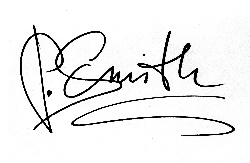 